Họ và tên: ____________________ Lớp 2______ Trường Tiểu học _________________======================================================================= TUẦN 29I. TRẮC NGHIỆMKhoanh vào chữ cái đặt trước câu trả lời đúng hoặc làm theo yêu cầu: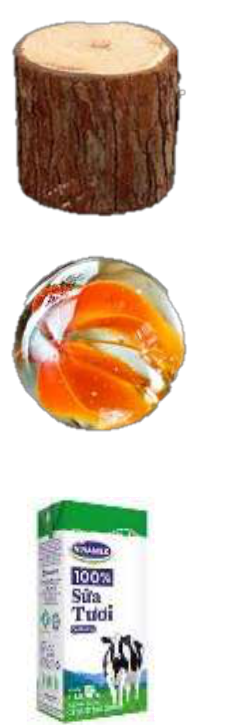 D. Khối hộp chữ nhậtCâu 4. Khoanh vào vật có dạng khối trụ: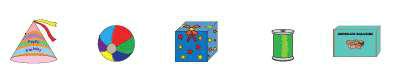 Câu 5: Khoanh vào vật có dạng khối cầu: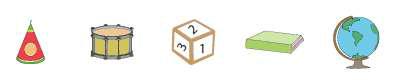 Câu 6: Khoanh vào vật có dạng khối lập phương: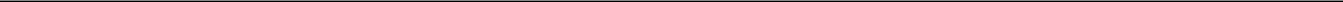 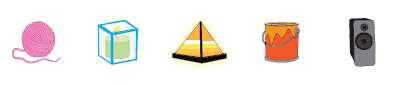 Họ và tên: ____________________ Lớp 2______ Trường Tiểu học _________________Câu 7. Khoanh vào chữ đặt trước câu trả lời đúng :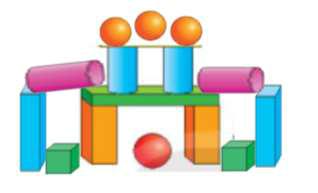 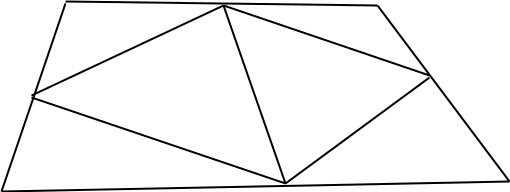 Bài 3. Có 3 chục bao xi măng chia đều vào các xe, mỗi xe chở được 5 bao xi măng. Hỏi cần bao nhiêu xe để chở hết số bao xi măng đó?Bài giải:.............................................................................................................................................................................................................................................................................................................................................................................................................................................Bài 4. Số?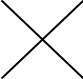 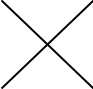 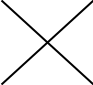 Câu 1. Khúc gỗ có dạng khối gì?Câu 1. Khúc gỗ có dạng khối gì?A. Khối cầuB. Khối trụC. Khối lập phươngD. Khối hộp chữ nhậtD. Khối hộp chữ nhậtCâu 2. Hòn bi ve có dạng khối gì?Câu 2. Hòn bi ve có dạng khối gì?A. Khối cầuB. Khối trụC. Khối lập phươngD. Khối hộp chữ nhậtD. Khối hộp chữ nhậtCâu 3: Hộp sữa tươi có dạng khối gì?Câu 3: Hộp sữa tươi có dạng khối gì?A. Khối cầuB. Khối trụC. Khối lập phươngSố hình tứ giác có trong hình bên là :Số hình tứ giác có trong hình bên là :Số hình tứ giác có trong hình bên là :Số hình tứ giác có trong hình bên là :A. 5B. 6C.7D. 8II. TỰ LUẬNII. TỰ LUẬNBài 1. Trong hình bên có:Bài 1. Trong hình bên có:Bài 1. Trong hình bên có:Có ……… khối trụCó ……… khối trụCó ……… khối trụCó………..khối cầuCó………..khối cầuCó………..khối cầuCó ………..khối lập phươngCó ………..khối lập phươngCó ………..khối lập phươngCó ……khối hộp chữ nhật.Có ……khối hộp chữ nhật.Có ……khối hộp chữ nhật.Bài 2. Điền dấu > , < , = , thích hợp vào chỗ chấm:Bài 2. Điền dấu > , < , = , thích hợp vào chỗ chấm:Bài 2. Điền dấu > , < , = , thích hợp vào chỗ chấm:Bài 2. Điền dấu > , < , = , thích hợp vào chỗ chấm:Bài 2. Điền dấu > , < , = , thích hợp vào chỗ chấm:834.........800+ 40 + 3.........800+ 40 + 3684.........584100+9........189200+ 60 + 1200+ 60 + 1.........375327 .........300+70+2989 .........9005×=20×:::2====20:=